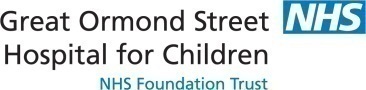 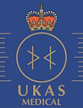 External samples MUST BE PACKAGED IN ACCORDANCE WITH UN PACKING REQUIREMENT PI 650 and clearly labelled ‘diagnostic specimen UN3373’Special Notes:These samples are urgent and should be sent to the laboratory as soon as possible. All packaging should be marked for the urgent attention of the Immunology laboratory.There is a separate NBS lab for e.g. metabolic testing therefore please ensure that packaging is clearly labelled “SCID NBS for Immunology”PATIENT: PATIENT: Immunology diagnostic laboratory use only:SURNAMELab Number:FIRST NAMELab Number:DATE OF BIRTH Lab Number:SEXLab Number:NHS NUMBERLab Number:HOSPITAL NUMBERLab Number:HOSPITAL LAB NUMBERLab Number:ETHNIC ORIGINLab Number:Date / time of sample collectionLab Number:ADDRESS & POSTCODEADDRESS & POSTCODELab Number:Analysis requested  :  Analysis requested  :  Lymphocyte Subsets with Naïve/MemorySample Requirements:Sample Requirements:T Cell Activation Panel (HLADR)2 ml EDTA 2 ml EDTA FBC